50 интернет-ресурсов для дистанционного обучения школьниковСайты, которые помогут освоить школьную программу дома.Дистанционные школы     В интернете есть много школ, которые предлагали дистанционное домашнее обучение всем желающим еще задолго до карантина. Сейчас они стали востребованы еще сильнее. Ведь туда не обязательно переводить ребенка, чтобы получить полноценные уроки и помощь от преподавателей. Можно учиться параллельно со своей школой. Недостаток только один — они платные. Вот их перечень:·           Домашняя школа InternetUrok.ru — изучение школьной программы с 1-го по 11-й класс. Видео уроков, тесты, тренажеры, задания и даже общение с учителями при необходимости.·           Свободное образование — дистанционное обучение с аттестацией. Есть курсы за все классы начальной и средней школы.·           «Российская электронная школа» — полный школьный курс уроков от лучших учителей России. Уроки, тематические курсы, проекты.·           Онлайн-школа №1 — настоящая общеобразовательная онлайн-школа с аттестацией.·           Дети и наука — Курсы по школьной программе с углублением и расширением. Упор на биологию, химию, математику и окружающий мир.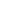 ·           Школьный Помощник — для дополнительных занятий по разным предметам школьной программы: русский язык, математика, геометрия, алгебра.·           Начальная школа — сборник уроков начальной школы с 1 по 4 классы по всем предметам.·           Учи.ру. — интерактивная образовательная онлайн-платформа. Можно заниматься как со своим учителем в сформированном классе, так и самостоятельно.·           Частная школа ЦОДИВ — дистанционное обучение по программе средней школы с аттестацией.·           ЦПСО — центр поддержки семейного образования, помогает прикрепляться к школам для аттестации.·           ЧОУ «Средняя школа им. Н.И. Лобачевского» — общеобразовательная школа дистанционного и очного обучения, с государственной аттестацией.·           Хочу учиться — альтернативное школьное образование с аттестацией.Подготовка к экзаменам и репетиторы·           Реши-пиши —подготовка к школе и задания для учеников начальных классов.·           — онлайн-курсы по подготовке в ОГЭ и ЕГЭ, в том числе индивидуально с лучшими репетиторами;·           Фоксфорд — онлайн-курсы подготовки к ЕГЭ и ОГЭ. Групповые и индивидуальные занятия с учениками с 8-го по 11-й классы. Настоящий онлайн-репетитор.·           Сдам ГИА: Решу ЕГЭ — образовательный портал для подготовки к экзаменам по всем предметам, работа с карточками в режиме онлайн;·           ГенДокс точка ру :) Вместе с Вами в учебе и на работе — программы подготовки к ЕГЭ, Лекции, лабораторные, эссе, справочники и много другого полезного материала.Дополнительные и развивающие занятия·           IQша — 19 400+ развивающих заданий и игр для детей от 2 до 11 лет;·           KID- MAMA — домашняя интернет-школа. Здесь вы найдете онлайн игры и тренажеры, презентации, интерактивные модели, уроки, тесты, статьи, материалы для распечатывания, а также материалы и публикации;·           Играем сами — развивающие и обучающие игры и тренажеры для младшей школы;·           Отличник — тренажёр решения заданий по математике и русскому языку для начальной школы;·           Элементы — ответы на детские научные и околонаучные вопросы;·           VirtuLab — образовательные интерактивные работы позволяют учащимся проводить виртуальные эксперименты по физике, химии, биологии, экологии и другим предметам, как в трехмерном пространстве, так и в двухмерном.Учебники и учебные пособия·           Академик — словари и энциклопедии в огромном количестве по абсолютно всем предметам и иностранным языкам;·           Знания — можно задать любой вопрос и получить ответ и помощь;·           Школьные учебники СССР — большая электронная библиотека советских учебных пособий;·           11 классов — бесплатные электронные учебники для школьников и студентов по всем предметам с 1 по 11 класс.·           Библиотекарь.ру — большая электронная библиотека нехудожественной литературы по русской и мировой истории, искусству, культуре, прикладным наукам.Специализированные образовательные ресурсы по предметамРУССКИЙ ЯЗЫК и ЛИТЕРАТУРА:·           Брифли — Школьная программа по литературе в кратком изложении 5-11 класс.·           Грамота.ру — самый авторитетный справочно-информационный портал, словари, библиотека и многое другое.·           Диктанты — сборник текстов диктантов на русском языке 1-11 класс.·           Правила.ру — правила русской орфографии и пунктуации. Отличный поиск на сайте.·           Национальная электронная библиотека — тематические подборки электронных копий изданий, составленные экспертами библиотекарями;·           Детская онлайн библиотека — библиотека для детей и родителей. Сказки, стихи, рассказы, басни, анекдоты, пословицы, цитаты.·           Грамма.ру — правила орфографии, тесты и задания, сочинения, словари и справочники.·           Литра — биографии писателей, сочинения, критические статьи, тексты произведений.·           Литрес — большой выбор аудиокниг, в том числе и бесплатных;·           Ударение.инфо — привила постановки и проверка ударения в словах.·           Звук книг — аудиокниги по школьной программе;·           Мегабук — огромная база энциклопедий и книг для чтения.ФИЗИКА:·           GetAClass — наглядные ролики по физике и математике с проверочными задачами и конспектами, большое количество контрольных заданий (включая ЕГЭ / ОГЭ);·           Физика.ру — клуб для учителей физики, учащихся 7-9 классов и их родителей, учебники, тесты, задачи;·           Ядерная физика в Интернете — лекции по ядерной физике, учебные материалы;·           teach-in — лекции ученых МГУ по различным предметам;·           ЕКЦОР — интерактивные задачи по физике;·           Классная физика — уроки, задачи, головоломки,множество обучающих роликов, викторины и научные опыты.МАТЕМАТИКА:·           Школьная математика — программа по математике с 1 по 11 класс, подготовка к экзаменам по предмету и готовые домашние задания, материалы, программы.·           Лови ответ — программа решает математические примеры и уравнения с отображением этапов решения, производит наглядно вычисления «в столбик».·           Вся элементарная математика — средняя математическая интернет-школа, вся элементарная математика.·           Math.ru — сайт для школьников, студентов, учителей и для всех, кто интересуется математикой.·           Видеоуроки математики — канал уроков по математике;·           Оценок нет — занятия по математике для школьников с 3-го по 8-й класс.ГБОУ ДПО «ДИРО»10.04.2020Государственное бюджетное образовательное учреждение дополнительного профессионального образования «Дагестанский институт развития образования».
Дистанционная школа - https://диро.рф/distobr/Методические рекомендации06.04.2020Методические рекомендации для перехода на дистанционного обученияПросмотров всего: 4, сегодня: 4 Рекомендации по регулированию отдельных вопросов осуществления образовательного процесса в условиях дистанционного обучения.doc (скачать) Методические рекомендации для педагогов по проведению уроков с применением дистанционных образовательных технологий в образовательных организациях РД.docx (скачать)